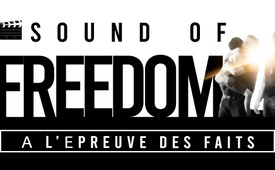 Best-seller américain de 2023, le film « Sound of Freedom » à l’épreuve des faits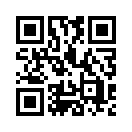 A partir du 8 novembre, le film américain à succès « Sound of Freedom » devrait également être projeté dans les cinémas allemands. Une recherche détaillée sur les acteurs, les producteurs et les bailleurs de fonds du film laisse malheureusement supposer qu'il ne s'agit pas en premier lieu de sauver des enfants sans défense des griffes de la traite des êtres humains. On soupçonne plutôt qu'une enquête plutôt factice dissimule les véritables auteurs des atrocités, que des organisations humanitaires douteuses détournent les dons et que les victimes sont une fois de plus abandonnées.A partir du 8 novembre, le film best-seller américain très discuté « Sound of Freedom », en français « Le son de la liberté », devrait également être projeté dans les cinémas allemands. Aux États-Unis, le film, un des dix les plus populaires de l'année, a déjà rapporté environ 181 millions de dollars. Selon les indications des Angel Studios, le film devrait être projeté dans près de 20 pays d’Amérique centrale et du Sud, au Royaume-Uni et en Irlande, en Australie et en Afrique du Sud.
« Sound of Freedom », une « histoire vraie », reprend des prétendus faits réels de la vie de Tim Ballard. Ballard, un ancien agent, quitte son emploi à Homeland Security Investigations  [branche d'enquête du ministère américain de la Sécurité intérieure] parce que, bien qu'il arrête régulièrement des délinquants impliqués dans la pornographie enfantine, il ne peut pas sauver des enfants des mains des cartels de la drogue et des trafiquants d'êtres humains. C'est ainsi que son personnage est présenté dans le film. Peu après, Ballard serait devenu un militant des droits de l'homme très engagé, fondant en 2013 le groupe anti-trafic d'êtres humains Operation Underground Railroad [O.U.R.] afin de travailler d'arrache-pied à la découverte et à la lutte contre ces crimes. Le film met l'accent sur la traite des enfants en Amérique latine, notamment au Mexique, et sur la manière dont ces enfants se retrouvent dans le commerce du sexe. À la demande expresse de Tim Ballard, Jim Caviezel, principalement connu pour son rôle de Jésus-Christ dans le film de Mel Gibson « La Passion du Christ », incarne le personnage de Ballard.
Dans ce contexte, de nombreux lanceurs d’alerte respirent et se réjouissent que cet acteur passionné utilise son pouvoir de star pour attirer l'attention du monde sur le cruel trafic d'enfants. Kla.TV a également été informé à plusieurs reprises de l'existence de ce film et a été prié d'en faire la promotion. Fidèles à notre devoir journalistique, nous avons  regardé ce film, non pas pour en faire la promotion, mais pour le mettre à l'épreuve. Pour un film de cette ampleur et de cette importance de recettes, il y a toujours un flux d'argent. C'est ce que nous avons suivi afin de déterminer si le film tient réellement ses promesses ou s'il s'engage sur des voies d’évitement.
Dans une émission de Kla.TV [« Till Lindemann, chanteur principal de Rammstein, et Heidi Klum, top model, devant le TRIBUNAL POPULAIRE »], dans laquelle l'autrice Loïs Sasek passe au crible quelques célébrités, elle fait déjà un excellent constat :
[Extrait de l'émission www.kla.tv/26833 - Minute : 0:52:29 - 0:53:55] 
« Le film [Sound of Freedom] a toutefois été cofinancé par l'un des hommes les plus riches du monde, Carlos Slim Helú, qui est également accusé de trafic d'êtres humains. Il est également donateur de la Fondation Clinton. On le voit souvent photographié avec Bill Gates. […] L'Institut de la santé Carlos Slim Helú collabore également avec la Fondation Gates. Carlos Slim Helú est en relation d'affaires étroite avec les Rothschild et finance la Fondation Bill & Melinda Gates. Fabian Marta, un autre soutien du film contre le trafic d'enfants « Sound of Freedom », a été arrêté et inculpé de complicité d'enlèvement d'enfants, selon un dossier judiciaire du Missouri. Tim Ballard, le prétendu sauveur des enfants victimes du trafic d'enfants, porte une cravate maçonnique et ressemble étrangement au prédateur sexuel « Timothy Ray Ballard ». Tim Ballard travaille avec Henry Kissinger et semble être membre de la société secrète des Templiers, tout comme Jim Caviezel. L'acteur Jim Caviezel fait ouvertement les signes de la secte […]  et rencontre le pape. » 
Des trafiquants d'êtres humains, des ravisseurs d'enfants ainsi que des délinquants sexuels présumés et parfois réellement accusés tournent un film sur l'enlèvement d'enfants et le trafic sexuel... Peut-on encore croire à des coïncidences ?
De même, le fait que l'Opération Underground Railroad (O.U.R.) mentionnée, créée par Ballard, soit soupçonnée d'avoir détourné des millions de dons, n'est pas un détail insignifiant. Anne Gallagher, une spécialiste en droit international dans le domaine de la traite des êtres humains, a également accusé O.U.R. de « [...] manque alarmant de compréhension de la manière dont les réseaux criminels sophistiqués de traite des êtres humains doivent être abordés et démantelés [...] » et a qualifié le travail de l'organisation d'« arrogant, contraire à l'éthique et illégal ». En fait, Ballard a dû quitter l'organisation à l'été 2023 après une enquête interne et des accusations d'inconduite sexuelle portées contre lui par plusieurs employés. Et ce, alors qu'en 2022 il percevait encore un salaire et des indemnités de plus d'un demi-million de dollars.
Revenons au film :
David Sorensen, journaliste connu et fondateur du site StopWorldControl.com, critique les possibilités de révélation du film sur le trafic international d'enfants comme suit : 
« Sound of Freedom montre comment ça – c’est-à-dire le trafic d'enfants, etc. - se passe au plus profond des bas-fonds d'Amérique du Sud, par exemple par le cartel mexicain. C'est vrai, mais ce n'est pas du tout l'histoire complète. Si le monde pense que cela n'est le fait que de criminels dans les bas-fonds, il ne comprendra jamais que cela se passe en réalité dans les hauts et sublimes gratte-ciel de New York, dans les bâtiments officiels du gouvernement de Washington DC, dans les chefs-d'œuvre architecturaux historiques de Londres, dans les beaux châteaux d'Europe, dans les brillants centres de conférence de Davos et ainsi de suite. » 
Plus loin, Sorensen explique, et c'est d'une importance extraordinaire : « Mais ce qui m'attriste, c'est que le film ne révèle en aucune manière - ou même ne suggère - qui sont les vrais coupables du trafic international d'enfants. En fait, il détourne l'attention de ceux qui sont réellement responsables de l'enlèvement, de l'abus, de la torture et de l'assassinat d'enfants dans le monde entier. »
David Sorensen voit clairement que le film ne révélera jamais les véritables atrocités ainsi que les auteurs qui se cachent derrière.
Et bien plus lourd de conséquences, « Sound of Freedom » ne semble pas seulement dissimuler les véritables coupables, il y a même de forts soupçons que le film fasse le jeu d'un « programme d'identification des enfants » mis en place par les francs-maçons en 1997.
Loïs Sasek a expliqué, dans l'émission Kla.TV déjà citée, en se référant au rapport Reese [plate-forme d'investigation], qu'il est prévu de collecter toutes les données des enfants dans le monde entier. Il s'agirait d'une étape préliminaire à la puce sous la peau.
[Extrait de l'émission www.kla.tv/26833 - Minute : 0:54:17 - 0:55:42]
« Selon le rapport Reese, des organisations douteuses participent à ce programme, comme par exemple la « Clinton Global Initiative » ou le « Podesta Group », les fameux collectionneurs d'art pédophiles du scandale des e-mails Wikileaks-Podesta... Le rapport Reese révèle également que les studios Angel, qui ont produit le film « Sound of Freedom », sont liés en tant qu’organisations d'aide aux mêmes groupes soupçonnés d'être impliqués dans le côté criminel du trafic d'enfants comme les Clinton et les Podesta. 
Après la création de cette base de données sur les enfants, le trafic d'êtres humains a augmenté. En l'espace de neuf ans, le chiffre d'affaires de l'industrie de la traite des êtres humains est passé d'environ 30 milliards de dollars à 150 milliards de dollars par an. La lanceuse d'alerte du gouvernement, Tara Lee Rodas, a témoigné que le gouvernement américain était impliqué dans le trafic d'enfants sous le prétexte de programmes de protection de l'enfance. Est-ce que ce sont vraiment nos messies ? Après tout Jim Caviezel a joué le Messie qu'ils ont malmené... Jésus accroché à la croix avec un seul œil et la position de la main de Baphomet... Seulement des coïncidences ? »
Tant que Caviezel collabore avec les producteurs et les financiers du film cités précédemment, les doutes sur sa sincérité ne peuvent pas être levés, même s'il donne en même temps des interviews à des chaînes de télévision de dévoilement comme rumble.tv sur, par exemple, l’adrénochrome [« cocktail de rajeunissement » de cercles élitistes à base de sang d'enfants torturés].
Ce qui est frappant, c'est que les producteurs de films, les célébrités et les acteurs qui ont effectivement eu le courage de dévoiler les secrets cruels d'auteurs d'atrocités l'ont payé de leur vie. Loïs Sasek raconte également dans son émission [www.kla.tv/26833] comment de grands producteurs de films sont morts subitement de manière étrange après avoir révélé les noms et les secrets de cercles « élitistes » qui commettent des actes odieux contre des enfants.

Conclusion : Il est bon et important que « Sound of Freedom » aborde le thème important de la traite et de l'abus des enfants. Mais il est tout de même recommandé de jeter un regard plus attentif sur cette œuvre cinématographique et d'examiner attentivement le contexte décrit ainsi que les informations présentées sur les réalisateurs du film. En effet, les spectateurs du film risquent d'être tentés de se reposer sur leurs lauriers en pensant que le film et les organisations mentionnées font déjà quelque chose pour les enfants pauvres. Le dernier documentaire de Kla.TV « Secte du sang II - 111 victimes 50 témoins 50 coupables », réalisé par Loïs Sasek, montre que c'est loin d'être le cas [www.kla.tv/27305]. Regardez aussi La secte du sang I (de Loïs Sasek) avec les paroles de nombreuses autres victimes et témoins. En effet, ces documentaires, qui ont fait l'objet de recherches approfondies et comportent des centaines de sources, révèlent les véritables dessous du trafic d'enfants. Les victimes et les témoins eux-mêmes mettent en évidence les réseaux et les structures largement interconnectés des criminels...

Ainsi, si ce film de cinéma montre des choses et des dysfonctionnements réels sans aller au fond des choses sur qui sont les responsables et les auteurs de ces crimes pédocriminels,  où le spectateur est dans le même temps détourné de ce qui se passe littéralement sous son nez.

Ne vous laissez pas tromper, suivez la piste de l'argent et écoutez ce que dit votre cœur. Ou, pour conclure avec les mots de David Sorensen : « Que le monde se réveille vraiment. Que le mal soit vraiment révélé. Que ces monstres soient jugés, au nom du Très-Haut, le Créateur de toute vie. Que la vérité brille dans notre monde. Que les gens se réveillent de leur sommeil. Que les enfants du monde entier soient réellement libérés. Et que les porte-parole de la VRAIE vérité se lèvent dans notre monde [...]. »de abu./avr.Sources:Informations sur le film : 
https://de.wikipedia.org/wiki/Sound_of_Freedom
https://www.filmstarts.de/nachrichten/1000039480.html
https://www.epochtimes.de/etplus/nach-us-erfolg-film-sound-of-freedom-wird-international-gezeigt-a4356707.html

Informations sur les accusations dans l’affaire OUR et Ballard :
https://en.wikipedia.org/wiki/Operation_Underground_Railroad
https://www.vice.com/en/article/k7a3qw/a-famed-anti-sex-trafficking-group-has-a-problem-with-the-truth
https://rumble.com/v2zihvi-sound-of-freedom-and-operation-underground-railroad-why-it-is-a-scam.html
https://www.stopbaptistpredators.org/article10/tim_ballard.html

Les bailleurs de fonds de Ballard et Caviezel et leurs ramifications / Programme d'identification des enfants :
https://kla.tv/26810

Critique du film Sorensen et crimes contre les enfants :
https://stopworldcontrol.com/soundoffreedom/
https://stopworldcontrol.com/abuse/

L'interview de Caviezel sur rumbel.tv :
https://rumble.com/search/all?q=steve%20bannon%20jim%20caviezel
https://rumble.com/v2qk0o0-the-sound-of-freedom-jim-caviezel-july-4th-2023-stop-child-trafficking.html

Contexte de Sound of Freedom

Helú finance la fondation Clinton et est un gros investisseur de « Sound of Freedom » :
rumble.com/v2zihvi-sound-of-freedom-and-operation-underground-railroad-why-it-is-a-scam.html
www.wiwo.de/erfolg/trends/forbes-liste-2023-die-reichsten-menschen-der-welt-im-aktuellen-ranking/26281100.html

Don de Helú et Giustra à la Fondation Clinton :
https://www.theglobeandmail.com/report-on-business/giustra-slim-donate-100-million-each-to-clinton-foundation/article20404756/
t.me/ReptosNagas/37376
t.me/anon_fa_mous/2916 
t.me/anon_fa_mous/2917

Les liens de Helú avec les Rothschild et ses affaires avec Hunter Biden :
www.dailymail.co.uk/news/article-1293856/Rothschilds-big-fat-deal-Slim.html
t.me/anon_fa_mous/2920
t.me/anon_fa_mous/2956

Documentaire : « Le contrôle des Rothschild »
www.kla.tv/13640

The sound of freedom et Carlos Slim°:
www.youtube.com/watch?v=WNDkTccQOpY

Helú connu comme trafiquant d'êtres humains :
t.me/RomanMironovHRD/10836
telegra.ph/Das-r%C3%A4tselhafte-Verschwinden-des-mexikanischen-Supermodels-Gabriela-Rico-Jim%C3%A9nez-05-25 

Projets agricoles de Carlos :
t.me/guerrieriperlaliberta/23766

Société de téléphonie mobile de Carlos :
t.me/cicepr/29557

Carlos Slim Helú - société minière et immobilière :
t.me/cicepr/29557 
odysee.com/@ActualidadRT:9/2022.04.08_Campesino-contra-Slim---Manuel_Odysee:1
anonfamous.substack.com/p/the-tim-ballard-rabbit-hole-part-395

Carlos Slim Helú et le trafic de drogue :
www.nogeoingegneria.com/effetti/politicaeconomia/transizione-green-fink-blackrock-mai-vista-una-cosa-del-genere-in-40-anni/

Bill & Hillary Clinton - Impliqués dans le trafic d'enfants ?
www.coreysdigs.com/child-trafficking/are-bill-hillary-clinton-involved-with-child-trafficking/

Programme d'identification maçonnique pour enfants :
www.grandlodgefl.com/glf-initiatives/child-id-program-2/
ifunny.co/video/tim-ballard-founder-of-operation-underground-railroad-says-that-microchipping-Agxpn1reA 
t.me/Kinder_schuetzen/4527?single 
www.facebook.com/FloridaMasonicChildIdProgram

Jim Caviezel - Signes de la secte :
https://t.me/Faktenfick/21207

Jérusalem Cross - Knights Templar :
http://www.phoenixmasonry.org/enigma_of_freemasonry/text.htm

Images Jim Caviezel :
https://ifunny.co/video/tim-ballard-founder-of-operation-underground-railroad-says-that-microchipping-Agxpn1reA

Des millions de recettes grâce au film
https://www.filmstarts.de/nachrichten/1000039480.html

Les réseaux de Tim Ballard :
https://anonfamous.substack.com/p/the-tim-ballard-rabbit-hole?utm_source=profile&utm_medium=reader2
anonfamous.substack.com/p/the-tim-ballard-rabbit-hole-part 
healthimpactnews.com/2023/sound-of-freedom-a-movie-about-child-trafficking-produced-by-child-traffickers/
ifunny.co/video/tim-ballard-founder-of-operation-underground-railroad-says-that-microchipping-Agxpn1reA 

Tim Ballard Templier/Franc-maçon, CIA :
t.me/aerzte/56952
t.me/anon_fa_mous/2892
http://templartimes.smotj.org/20150715_news.htm
t.me/anon_fa_mous/2852
t.me/anon_fa_mous/2872
anonfamous.substack.com/p/podcast-7-my-thoughts-on-tim-ballard#comments

Tim Ballard et Henry Kissinger dans la même organisation :

afghanistanworldfoundation.org/awf-board/ 

Fondation Gates, Carlos Slim Helú :
https://www-gatesfoundation-org.translate.goog/ideas/media-center/press-releases/2010/06/gates-foundation-carlos-slim-health-institute-spain-and-the-idb-to-improve-health-in-mesoamerica?_x_tr_sl=en&_x_tr_tl=de&_x_tr_hl=de&_x_tr_pto=sc

Dr. Amandha Vollmer sur « Sound of Freedom », la stratégie des trafiquants d'enfants :
rumble.com/v2zgwyw-dr-amandha-vollmer-the-sound-of-freedom-movie-is-another-planned-psyop.html

Tara Lee Rodas sur l'implication du gouvernement américain dans le trafic d'enfants :
uncutnews.ch/whistleblower-regierung-ist-mittelsmann-in-einer-riesigen-operation-von-kinderhandel/

Source des liens Sound of Freedom sur le trafic d'enfants :
odysee.com/@AugenAufMedien

Rapport Greg Reese :
odysee.com/@WakeUpMirror:3/grascp:8

Le témoignage de Tim Ballard sur la solution technologique
www.youtube.com/watch?v=FT4tmI8YxCU

Le programme Child ID
https://www.grandlodgefl.com/glf-initiatives/child-id-program-2/
www.facebook.com/search/top?q=georgia%20child%20identification%20program
www.youtube.com/watch?v=CtZfRkBZIEQ

Tim Ballard ressemble à un délinquant sexuel :
www.youtube.com/watch?v=HgM5hPkyKnc
www.stopbaptistpredators.org/article10/tim_ballard.html
www.ark.org/offender-search/index.php?do:getById=1&id=6388494

Fabian Marta - Accusation d'enlèvement d'enfant
www.newsweek.com/sound-freedom-funder-fabian-marta-arrest-child-kidnapping-1817498

Morts mystérieuses à Hollywood liées à la révélation

Suicide Chris Cornell, Chester Bennington et Anthony Bourdain :
www.youtube.com/watch?v=_9mdErahwHM

Un témoin oculaire raconte la mort de Kubrick
youtu.be/wMt7GaZWJoU?t=362

Le film “Eyes Wide Shut”, mort deStanley Kubrick :
www.youtube.com/watch?v=wMt7GaZWJoU
youtu.be/wMt7GaZWJoU?t=233

Kubrick filme dans une véritable villa Rotschild :
youtu.be/wMt7GaZWJoU?t=277

Kubrick est mort 666 jours avant le 1er janvier 2001 :
youtu.be/wMt7GaZWJoU?t=694

Déclaration de Kubrick selon laquelle les pédophiles dirigent le monde :
youtu.be/wMt7GaZWJoU?t=894

Cérémonie grecque, romaine ; invocation de dieux païens,
Sacrifice de témoins :  
youtu.be/wMt7GaZWJoU?t=810

Témoignages :
youtu.be/wMt7GaZWJoU?t=960 

Le rituel satanique était un thème du film :
youtu.be/wMt7GaZWJoU?t=993 

Programmations :
youtu.be/wMt7GaZWJoU?t=1131 

Révélation de l'élite luciférienne :
youtu.be/wMt7GaZWJoU?t=1182

Assassinat de Pasolini pour cause de dévoilement ?
https://www.sueddeutsche.de/panorama/mord-bei-rom-1975-wer-toetete-pier-paolo-pasolini-1.3940294
https://www.theguardian.com/world/2014/aug/24/who-really-killed-pier-paolo-pasolini-venice-film-festival-biennale-abel-ferrara

Film sur les circonstances réelles de l'assassinat de Pasolini :
https://www.bitchute.com/video/n2Xm8Kks8fGY/

Les enquêtes de Pasolini sur les loges maçonniques italiennes :
https://www.nzz.ch/international/geheimloge-p2-italiens-groesster-skandal-ist-nicht-aufgearbeitet-ld.1627297?reduced=true

Conférence AZK de Daniele Ganser, entre autres, sur les attentats de la loge P2 :
www.kla.tv/5905

Le film à scandale de Pasolini « Salo - Les 120 journées de Sodome » : 
www.moviepilot.de/news/einer-der-haertesten-filme-aller-zeiten-ist-in-deutschland-nicht-mehr-verboten-meisterwerk-loeste-weltweit-skandal-aus-1139947
de.wikipedia.org/wiki/Die_120_Tage_von_Sodom_(Film)

Accident de voiture d'Anne Heche :
telegra.ph/Autopsie-enth%C3%BCllt-dass-die-Medien-den-Mord-an-Anne-Heche-vertuscht-haben-nachdem-sie-geschworen-hatte-einen-P%C3%A4dophilenring-aufzu-12-09

Décès de l'acteur hollywoodien Isaac Kappy :
telegra.ph/Autopsie-enth%C3%BCllt-dass-die-Medien-den-Mord-an-Anne-Heche-vertuscht-haben-nachdem-sie-geschworen-hatte-einen-P%C3%A4dophilenring-aufzu-12-09

Avicii a participé à un documentaire de dévoilement peu avant sa mort :
t.me/fluegelfuerunserekinder/39Cela pourrait aussi vous intéresser:#RituelsSataniques - Rituels sataniques et abus d'enfants - www.kla.tv/RituelsSataniques

#Pedophilie - Pédophilie et abus sexuels - www.kla.tv/Pedophilie

#EnfantsQuiSouffrent - Des enfants qui souffrent - www.kla.tv/EnfantsQuiSouffrent

#Culture - www.kla.tv/CultureKla.TV – Des nouvelles alternatives... libres – indépendantes – non censurées...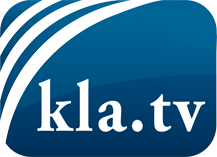 ce que les médias ne devraient pas dissimuler...peu entendu, du peuple pour le peuple...des informations régulières sur www.kla.tv/frÇa vaut la peine de rester avec nous! Vous pouvez vous abonner gratuitement à notre newsletter: www.kla.tv/abo-frAvis de sécurité:Les contre voix sont malheureusement de plus en plus censurées et réprimées. Tant que nous ne nous orientons pas en fonction des intérêts et des idéologies de la système presse, nous devons toujours nous attendre à ce que des prétextes soient recherchés pour bloquer ou supprimer Kla.TV.Alors mettez-vous dès aujourd’hui en réseau en dehors d’internet!
Cliquez ici: www.kla.tv/vernetzung&lang=frLicence:    Licence Creative Commons avec attribution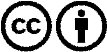 Il est permis de diffuser et d’utiliser notre matériel avec l’attribution! Toutefois, le matériel ne peut pas être utilisé hors contexte.
Cependant pour les institutions financées avec la redevance audio-visuelle, ceci n’est autorisé qu’avec notre accord. Des infractions peuvent entraîner des poursuites.